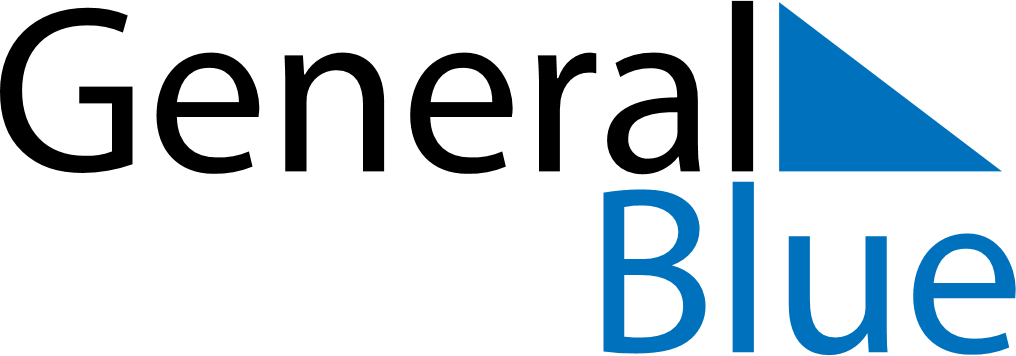 Weekly CalendarJanuary 14, 2019 - January 20, 2019Weekly CalendarJanuary 14, 2019 - January 20, 2019Weekly CalendarJanuary 14, 2019 - January 20, 2019Weekly CalendarJanuary 14, 2019 - January 20, 2019Weekly CalendarJanuary 14, 2019 - January 20, 2019Weekly CalendarJanuary 14, 2019 - January 20, 2019Weekly CalendarJanuary 14, 2019 - January 20, 2019MondayJan 14MondayJan 14TuesdayJan 15WednesdayJan 16ThursdayJan 17FridayJan 18SaturdayJan 19SundayJan 205 AM6 AM7 AM8 AM9 AM10 AM11 AM12 PM1 PM2 PM3 PM4 PM5 PM6 PM7 PM8 PM9 PM10 PM